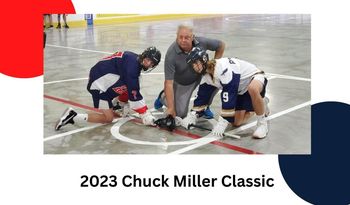 A/B TournamentJUNE 16-18 2023Fee: $925.00Payments accepted through Peloton, or e-transfer to regalsboxpayment@gmail.com - use password: chuckmillerMail Payments to: Guelph Minor Lacrosse c/o Tricia Chilton                                      156 Silurian Drive, Guelph, Ont. N1E 7E74 games GuaranteedNo refunds after May 15th 2023.         1.) Team Name: ______________________________.2) Division (U9, U11, U13, U15, U17): __________.  3) 2023 Ranking _________________.4) Home Jersey Colour ______________.                    5) Away Jersey Colour ______________.6) Coach Email address _____________________.   7) Coach Phone #: ___________________.8) Manager Email address ___________________.  9) Manager Phone #: _________________.Tournament Chair - Tricia ChiltonEmail: t_chilton@rogers.comPhone#: 519-362-2654